Minutes of  meeting of Bavington Parish Council held on Thursday 3rd August 2017, commencing 6pm at Ladywell, Great BavingtonThose Present:	Carol Brodie (Chairman), Peter Acton, Nicola Bell,  John Spearman,  Catherine HoggIn Attendance:	Claire Miller (Clerk), Peter Ramsden, Donald Wilkins, Project Planner and Robert Marsden, Estates & Development Manager - Cemex2017/25	Apologies for AbsenceRichard Taylor.2017/26	Disclosure of interests by members regarding agenda itemsThere were no declaration of interests.2017/27	Meeting with Donald Wilkins to discuss future development of Divet Hill quarryCemex currently looking at reserves in existing site and areas outside existing site, with discussions ongoing involving County Council, whose interest lies in a particular type of stone being igneous dolerite, with quarrying having occurred since the 1920’s at Divet Hill - 350,000 tonnes currently extracted per annum with ten employees directly employed on site and seven employed on HGV haulage.  In addition 35-50 person’s employed as contract hauliers/fitters etc.  Consent last renewed 2016, with current proposals to take operations up to December 2018.  Regarding future development opportunities, scoping request had been submitted to County Council February 2017 and site visit held with local residents.  Three further potential extraction areas being to the north east of the quarry (towards Great Bavington), to the south east of the quarry (towards Little Bavington) and within central part of the site, where Divet Hill Farm currently sits, with farm now dilapidated and used as storage - drilling had been conducted and this central area the best option to go for, with three years extraction available.  The closest residents property being 450m, there is known concern from residents, however there should be no greater impact than that from current extraction area.  Assessments to be undertaken in order to prepare planning application, restoration strategy to be revisited and Wildlife Trust to be involved with this.  There should be no visual impact with proposals, and Little Bavington residents did seem reassured further to site meeting, however thinking forward to 4 and a half years time, planning extensions would then be sought, and in anticipation of future extension towards Little Bavington, residents views were mitigating action needs taken now, such as tree planting -  Cemex prepared to meet with individual residents to discuss this issue.  Parish Council would require residents approval before supporting the current proposals, and a great deal of concern would occur if future extension crept ever further to Great Bavington conservation area.  Other potential areas for the future  now being researched, with landowners consulted and testing carried out.  3.5 to 4million tonnes estimated as available and towards Great Bavington area, 2-3 million tonnes.  This would provide a total of approximately 20 year’s extraction, including the area within the existing quarry.  Little Bavington residents had noticed an increase in haulage companies, however only two thirds of permitted vehicles are currently visiting the site.  Concerns over dirty water from site, with settling pond on west of road into quarry, and huge problems in the winter regarding black ice - Cemex would look into this issue.  Resident had had problems with water being diverted onto their land, however if on a public highway this would be County Council responsibility.  C Hogg stated no amount of tree planting would screen Bavington Mount from the site.             2017/28	Approval of minutes taken at the meeting held  19th May 2017The minutes of the previous meeting were agreed as a true record.2017/29	Ray Farm Community Fund representative/Ray Wind Farm UpdateThere is no such legal entity as a Special Parish Council advisor.  However, John Spearman proposed Peter Ramsden should continue as the representative of Bavington Parish Council on the Ray Wind Farm Steering Group, Peter Acton seconded, all in agreement.  Two community events had been carried out, and Wind Farm had been officially opened, however fund not operational due to significant legal agreements required, but should be open within a month.  Community Foundation to run small grant scheme fund, but limited to charitable applications, and a Community Interest company requires to be set up at Companies House  to determine applications for infrastructure developments.  Proposal for broadband currently  being actioned by Openreach, estimated cost £3K per property, with Little Bavington currently in this provision.  Appalling television reception and deterioration of mobile phone signals being linked to Wind Farm.  It was reported Green Rigg funding applications had significantly reduced.               2017/30	Matters arising from meeting held 19th May 2017Request for Cattle grid works/Grit Bins: Areas requested do not score high enough to qualify for a grit bin, however PC can purchase and fund through County Council at a cost of £200 per bin which would include three refills, and thereafter at £100 for three refills.  Carol Brodie proposed bin be purchased to be located at the top of the bank near the boundary between Quarry House and North Heugh, Nicola Bell seconded, all in agreement.2017/31	CorrespondenceCity and County – newsletterNorthumberland County Council – grit bins – discussed aboveNorthumberland County Council – The Green Dog Walkers Responsible Dog Ownership Campaign – to encourage persons’s to pick up dog messFire and Rescue Service – Plan 2017 – 2021 – consultation available onlineCounty Council – LTP 2018 – 19 – to agree/discuss priorities; Passing place on road between B6342 and Great Bavington; Passing place on C222 between Little Bavington and War Memorial and Nameplate sign for Great Bavington village current requests – Carol Brodie proposed these be retained, Peter Acton seconded, all in agreement.2017/32	Finance2017/32/01	Invoices payableNo invoices had been received for payment.2017/33	Planning2017/33/01	Approval of Planning Applications received 17/00784/FUL, Mr & Mrs Carr, Little Bavington Farm, construction of three bedroom detached farm workers dwelling with detached garage and workshop building.2017/33/02	Northumberland Local Plan Core Strategy – withdrawal from ExaminationNotice Core Strategy had been removed from examination due to problems with housing numbers.2017/34	Localism BillTo be taken off agenda.2017/35	Parish Council Web-siteClerk had been unable to upload photographs onto web-site.  2017/36	Any other BusinessTelevision interference within parish, Carol Brodie had contacted County Council to enquire if there were permissions within Ray Wind Farm planning application regarding television and mobile phone interference, with no reply received.  Clerk to contact County Cllr J Riddle.Great Bavington noticeboard requires repair - being warped between the door and wall with water running in.  Clerk to request quote for new noticeboard in aluminium and wood, and Little Bavington noticeboard could also be replaced if required.         2017/37	Date of Next MeetingThe next meeting of Bavington Parish Council will be held on Thursday 2nd November 2017 commencing 6pm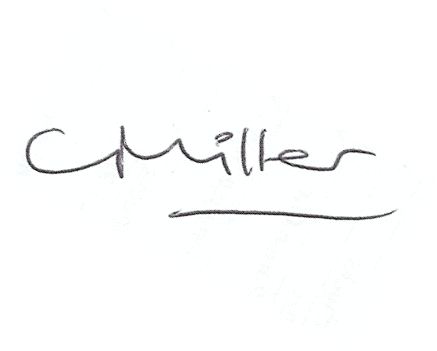 The meeting closed at 710pm.Claire MillerParish Clerk